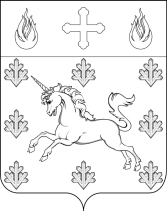 СОВЕТ ДЕПУТАТОВ ПОСЕЛЕНИЯ СОСЕНСКОЕ РЕШЕНИЕ15 ноября 2018 года № 3/7О внесении изменений в Решение Совета депутатов поселения Сосенское от 2 октября 2018 года № 1/4 «Об  утверждении количественного и персонального состава постоянных комиссий Совета депутатов поселения Сосенское»          В соответствии с Федеральным законом от 6 октября 2003 года № 131-ФЗ «Об общих принципах организации местного самоуправления в Российской Федерации», Законом города Москвы от 6 ноября 2002 года № 56 «Об организации местного самоуправления в городе Москве», Уставом поселения Сосенское,  Решением Совета депутатов поселения Сосенское от 18 июля 2013 года № 451/59 «О регламенте Совета депутатов поселения Сосенское»,Совет депутатов поселения Сосенское решил:Внести изменения в Решение Совета депутатов поселения Сосенское от 2 октября 2018 года № 1/4 «Об  утверждении количественного и персонального состава постоянных комиссий Совета депутатов поселения Сосенское» изложив приложение к Решению в новой редакции (приложение).Настоящее Решение вступает в силу со дня его принятия.Опубликовать настоящее Решение в газете «Сосенские вести» и разместить на официальном сайте органов местного самоуправления поселения Сосенское в информационно-телекоммуникационной сети «Интернет».Контроль за исполнением настоящего Решения возложить на Главу поселения Сосенское Бармашева К.О. Глава поселения Сосенское                                                              К.О. БармашевПриложениек Решению Совета депутатов поселения Сосенское от 15.11.2018 г. № 3/7Персональный состав постоянных комиссий Совета депутатов                     поселения Сосенское№п/пНаименованиекомиссииПредседатель комиссииЧленыкомиссииПо формированию местного бюджета и контроля за его исполнениемБелозерова Е.В.Бармашев К.О.Белозерова Е.В.Голуб К.Ю.Подыганова О.М.Семашко П.П.Утва Т.М.По вопросам экономики, предпринимательства, коммунального хозяйства, благоустройства территорииСемашко П.П.Белозерова Е.В.Гуревич Д.Л.Островская Е.А.Подыганова О.М.Семашко П.П.Утва Т.М. По вопросам образования, здравоохранения, культурыПирожникова Е.В.Гуревич Д.Л.Гущина И.Е.Долбешкина Т.А.Петрякова Л.А.Пирожникова Е.В.Яценко В.В.По вопросам молодежной и социальной политики, физической культуры и спортаЧерепанова Н.В.Гущина И.Е.Долбешкина Т.А.Долженков В.М.Петрякова Л.А.Черепанова Н.В.Яценко В.В.По вопросам взаимодействия с органами государственной власти, местного и территориального  общественного самоуправления, информационной политикиГолуб К.Ю. Бармашев К.О.Голуб К.Ю. Карпеткин А.А.Островская Е.А.Подыганова О.М.Семашко П.П.По вопросам охраны окружающей среды и природопользованияКарпеткин А.А.Белозерова Е.В.Долженков В.М.Карпеткин А.А.Островская Е.А.Утва Т.М.Черепанова Н.В.По вопросам депутатской этики и регламентуГуревич Д.Л.Голуб К.Ю.Гуревич Д.Л.Долженков В.М.Карпеткин А.А.Петрякова Л.А.Яценко В.В.